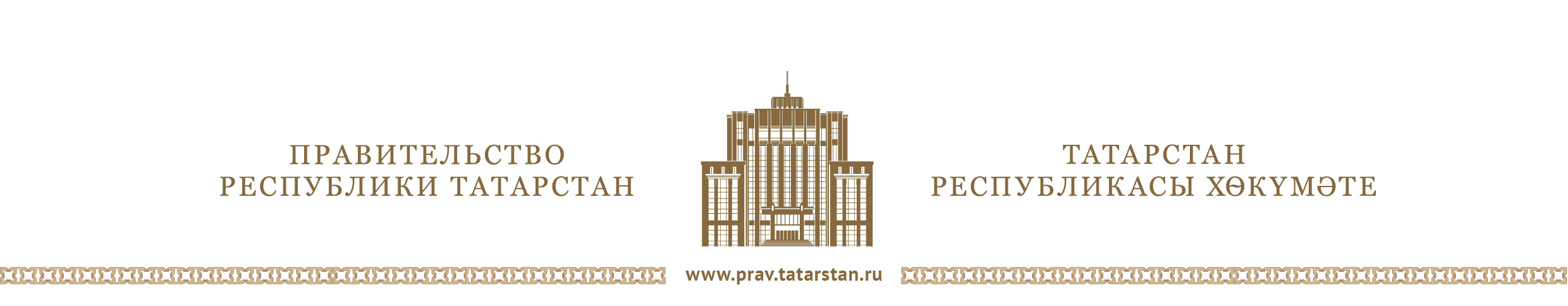 Тезисы выступленияпервого заместителя Премьер-министра Республики ТатарстанА.В.Песошинана расширенном заседании экспертного совета при Уполномоченном по правам человека в Республике ТатарстанУважаемые  участники  заседания!1.Завершился 2013 год. Татарстанпродолжал последовательно реализовывать стратегию перехода к инновационному типу экономики с приоритетом развития перерабатывающих отраслей, машиностроения, агропромышленного комплекса, строительства, сферы ИТ-технологий, предпринимательства.Оценивая предварительные итоги минувшего года, который был довольно непростым, необходимо отметить, что нам удалось сохранить уверенную динамику основных макроэкономических показателей. Республика,по-прежнему, занимает ведущие места среди субъектов Российской Федерации по таким показателям, как ввод жилья, объем инвестиций в основной капитал, объем ВРП и промышленного производства.В 2013 году наблюдался рост показателей, характеризующих уровень и качество жизни населения. Нам удалось сохранить стабильную ситуацию на рынке труда. По такому важнейшему показателю как безработица республике удалось войти в число российских регионов с наиболее низким ее уровнем (уровень регистрируемой безработицына 01. 01.2014 – 0,85% или 17,4 тыс.безработных на учете в центрах занятости населения).Масштабные изменения происходят во всех отраслях социальной сферы. Все это, в конечном итоге, направлено на одну главную цель – повышение качества жизни татарстанцев, главным индикатором которого являются демографические показатели. По итогам года в демографической ситуации республики сохранилась позитивная динамика: уровень рождаемостипревысил уровень смертности также, как и в 2012 году. По итогам 2013 года в республике наблюдалосьрекордное за последние годы число новорожденных –56,5 тысяч,естественный прирост населения составил 10 218 человек.Справочно:количество новорожденных в 2013 году по оперативным данным Госкомстата составило 56 517 человек (превышает количество актов о смерти на 10 218), что выше уровня 2012 года на 2,1 %. Необходимо подчеркнуть и тот факт, что в последние годы в республике наблюдается стабильный рост числа рождений вторых и третьих детей.Такие данные являются немаловажным показателем улучшения состояния социальной сферы, результатом целенаправленной государственной политики в области поддержки семьи, материнстваи детства. 2.Вопросы, связанные с уровнем заработной платы, так или иначезатрагивают каждого жителя республики. Средняя заработная плата в ноябре 2013 года составила в Республике Татарстан 26 422 рубля, денежные доходы на душу населения в том же месяце составили 27 490,5 рублей.Рост заработной платы в республике за 11 месяцев 2013 годак соответствующему периоду 2012 годасоставил 13,1%, денежных доходов населения – 8,6%. Реальная заработная плата в январе-ноябре 2013 года составила 105,8% к соответствующему периоду 2012 года. Реальные денежные доходы за тот же период составили 102,1%.В Указе Президента Российской Федерации от 7 мая 2012 года № 597 «О мероприятиях по реализации государственной социальной политики» определены ориентиры роста заработной платы в бюджетной сфере на период до 2018 годаи доведения ее уровня к 2018 году по ряду категорий работников бюджетной сферы до 100 или 200 процентов от средней заработной платы в регионе.В 2013 году в целях обеспечения реализации Указа в Республике Татарстан приняты «дорожные карты»изменений в отраслях социальной сферы, направленные на повышение эффективности здравоохранения, образования и науки, сферы культуры, эффективности и качества услуг в сфере социального обслуживания населения на 2013 – 2018 годы.Осуществлены необходимые мероприятия по повышению оплаты труда;утверждены стандарты качества государственных услуг и критерии эффективности деятельности учреждений социальной сферы;проводится работа по созданию прозрачного механизма оплаты труда руководителей государственных и муниципальных учреждений; в рамках формирования независимой системы оценки качества работы организаций, оказывающих социальные услуги, общественные советы при отраслевых министерствах республики наделены соответствующими полномочиями.По итогам 2013 года фонд оплаты труда работников бюджетной сферы составил 70,4 млрд.рублей, из них на повышение оплаты труда в соответствии с решениями Президента Российской Федерации согласно Закону Республики Татарстан «О бюджете Республики Татарстан на 2013 год и плановый период 2014 – 2015 годов» направлено 14,4 млрд.рублей, в том числе за счет федеральных источников – 3,7 млрд.рублей. Работа в данном направлении продолжается.К сожалению, несмотря на принимаемые усилия, нам не удалось решить проблему наличия задолженности по выплате заработной платы. Просроченная задолженность по заработной плате составила на 1 января 2014г. 119 816тыс. рублей, что почти в 3 раза выше, чем по состоянию на начало 2013 года. Хочу заверить всех присутствующих, что по этому вопросу нами будет продолжена самая жесткая и принципиальная работа.3.По уровню социально-экономического развития Республика Татарстан входит в группу российских регионов с высоким уровнем развития и обладает значительной миграционной привлекательностью.Учитывая значительное число реализуемых в республике инвестиционных проектов, объемы строительства,вопросы миграции для республики продолжают оставаться особенно актуальными. По данным Управления миграционной службы по Республике Татарстан за 11 месяцев 2013 года на миграционный учет в республике поставлено на 11% больше иностранных граждан, чем в 2012 году(11 мес. 2013 года – 170 653 человек, 11 мес. 2012 года – 153 255 человек).За этот период на территории Республики Татарстан иностранным гражданам оформлено 14 728 разрешений на работу, 18 110 патентов. А это означает необходимость решения целого комплекса социальных проблем: помимо трудоустройства с соблюдением всех действующих норм трудового законодательства, это и социальное обслуживание и социальная защита, медицинское обеспечение, образование и т.д. Вопросы миграции в последнее времянеоднократно обсуждались на заседаниях Совета безопасности Республики Татарстан, на других совещаниях с участием Президента Республики Татарстан, Премьер-министра Республики Татарстан, по итогам которых даны соответствующие поручения.Нашей экономике без привлечения иностранной рабочей силы, к сожалению, не обойтись. Не секрет, что часто работодатели привлекают на свои рабочие места временных трудовых мигрантов, уровень профессиональной подготовки которых порою бывает очень низким. Объясняется это и желанием отдельных работодателей сэкономить на оплате труда и на создании достойных условий труда.В этой связи Правительством Республики Татарстан будет продолжаться планомерная работа по повышению ответственности работодателей за обеспечение должных условий труда для привлекаемых работников, и Правительство республики надеется на содействие в этом направлении Уполномоченного по правам человека.4.Многое в успешной реализации поставленных задач зависит от слаженной работы всех уровней государственной власти. Одной из структур, которая может дать объективную оценку деятельности органов власти на основе обращений граждан, является институт Уполномоченного по правам человека, который действует в Республике Татарстан уже 13 лет.Результаты вашей работы, направленной, в первую очередь, на обеспечение гарантий государственной защиты прав и свобод граждан, их соблюдение и уважение государственными органами, органами местного самоуправления, должностными лицами и государственными служащими, позволяет говорить о положительных результатах.5. Хотелось бы отметить, что в 2013 году работа Уполномоченного по правам человека в Республике Татарстан еще большеактивизировалась, появились новые формы работы, и, как следствие, значительно возросло количество обращений граждан к Уполномоченному. Справочно: В 2013 году к Уполномоченному по правам человека поступило 2772обращения. По сравнению с 2012 годом число обращений увеличилось на 13%.Этому способствовалаи активная деятельностьобщественных помощников Уполномоченного по правам человека во всех  муниципальных образованиях республики.Они стали по-настоящему первичным, доступным правозащитным звеном, к помощи которого обращаются тысячи жителей республики.Благодаря содействию общественных помощников многие вопросы решаются более оперативно, на месте, а ведь это работа на безвозмездной основе, с огромной дополнительной моральной и физической нагрузкой.Справочно:2090 обращений поступило к общественным помощникам Уполномоченного в муниципальных образованиях республики в 2012 году (в 2011 году – 1828).Теперь жители в самых отдаленных населенных пунктах нашей республики могут обратиться со своими наболевшими вопросами, сигнализируя о существующих проблемах на местах. Хотелось бы поблагодарить руководителей муниципальных районов и городских округов за содействие общественным помощникам Уполномоченного в создании условий их работы.6.Необходимо отметить, что по всем поступающимв адрес Уполномоченного обращениямпроводится конструктивная работа. Много зависит от качественного анализа обращений с тем, чтобы на его основе выявить проблемные области в работе государственных органов, болевые точки и выработать соответствующие рекомендации.Например, из года в год наибольшее количество жалоб поступает по жилищным вопросам и вопросам жилищно-коммунального обслуживания(в 2013 году – 32 % обращений).В связи с этим, хотелось бы вкратце рассказать, что делается правительством всфере жилищно-коммунального хозяйства. Продолжается реализации таких социально-значимых программ как капитальный ремонт многоквартирных домов, переселение граждан из аварийного жилищного фонда, республиканская адресная программа установки приборов учета, энергосбережения и т.д.Республика Татарстан занимает лидирующие позиции повводу жилья в Российской Федерации и продолжает заниматьпервое место в Приволжском Федеральном округе.По итогам 2013 года программа жилищного строительствавыполнена в полном объеме – введено около 2,4млн. кв. метров жилья.Плановый объем ввода жилья по Республике Татарстан на 2014 годопределен 2 млн. 399 тыс.кв.м.Планируется достижение следующих показателей:ввод жилья на 1 жителя – 0,62 кв.м;обеспеченность жильем на 1 жителя – 24,6 кв.м.В 2013 году объем финансирования проведения капитальногоремонта многоквартирных домов составил 4,77 млрд. рублей. В соответствии с Программой отремонтировано842 многоквартирных дома, площадью 5,6 млн.кв.м., улучшилижилищные условия 237 тыс. 86 жителей.В 2014 году программа также будет продолжена.В коммунальном хозяйстве продолжится реализация традиционных программ - это ликвидация неэффективных источниковтеплоснабжения, перевод объектов жилья и социальнойсферы на индивидуальные двухконтурные котлы, дляулучшения качества воды реализация программы «Чистаявода».При этом продолжаетсяработа по энергосбережению.Проведение работ по утеплению домов с применениемновых технологий, установка энергосберегающих ламп ивходных групп с кодовыми замками.Справочно: В 2013 году создано 5 тыс. 245 новых дошкольных мест на сумму 2 млрд. 234 млн.рублей. В 2014 году на реализацию программы предполагается выделить свыше 5 млрд. рублей. Программой предусмотрено создание 10 тыс. 375 мест.В 2013 году на реализацию программы «Строительство, текущий и капитальный ремонт учреждений здравоохранения первичной медико-санитарной помощи» выделено 330 млн. рублей. В настоящее время программа успешно завершена.В рамках программы построено 75 фельдшерско-акушерских пунктов по модульной технологии, 28 врачебных амбулаторий, проведен капитальный ремонт 300 фельдшерско-акушерских пунктов, 7 участковых больниц, 7 городских поликлиник. На 2014 год программа утверждена на сумму 330 млн. рублей.В 2013 году на реализацию программы Программа строительства культурных и многофункциональных центров (сельские клубы) выделено 500 млн. рублей. В рамках программы построено 49 объектов культурного назначения в 44-х муниципальных образованиях и в 2-х городских округах Казань и Набережные Челны. В 2014 году в республике в рамках указанной программы планируется построить 47 многофункциональных комплексов (сельских клубов) на сумму 541 млн. 708,9 тыс. рублей.В 2014 планируется реализация 25 Программ в сфере жилищно-коммунального хозяйства. Среди них особо можно выделить:жилищные программы(социальная ипотека, арендное жилье, программа ликвидации аварийного жилья, жильедля молодых семей и многодетных семей, жилье для ветеранов Великой Отечественной Войны,жилье для детей-сирот и др.);программы жилищно-коммунального комплекса (капитальный ремонт жилых домов, программа по энергосбережению в сфере ЖКХ,капитальный ремонт школ, программа по улучшению водообеспечения в населенных пунктахреспублики, программа ремонта систем отопления социальных объектов, программа повосстановлению освещения в сельских населенных пунктах и др.);социальные программы(программа модернизации детского дошкольного образования и создания новых мест вдетских садах, программа «Доступная среда», обеспечение доступности образовательныхучреждений, строительство и капитальный ремонт фельдшерско-акушерских пунктов,строительство новых спортивных площадок во дворах, строительство новыхмногофункциональных комплексов – сельских клубов и др.)В бюджете Республики Татарстан на этипрограммы заложены все необходимые финансовые средства, а это свыше 13 млрд.рублей.7.Стоящие перед республикой задачи по повышению качества жизни граждан требуют совершенствования системы государственногоуправления. В этой связи активно продолжается работа по повышению качества и доступности государственных и муниципальных услуг, в том числе в электронном виде.При помощи Портала госуслуг, инфоматов и мобильных приложений ежемесячно оказывается более 2,5 млн. услуг в электронном виде.С 1 июля 2012 года в республике функционирует региональная система межведомственного электронного взаимодействия. Основная цель создания системы – избавить получателя государственной услуги от необходимости сбора справок в различных инстанциях.С целью повышения информационной открытости органов власти также в 2012 году запущен проект «Народный контроль». С момента начала работы системы зарегистрировано свыше18 тыс. обращений которые поддержало почти 320 тыс.человек.Сложно переоценить значимость и важность указанной системы сегодня. И в этой связи хочу отметить, что впрошедшем году значимость и влияние в системе органов государственной власти института Уполномоченного по правам человека в республике были еще раз подтверждены – в соответствии с решением Президента Республики Татарстан савгуста Уполномоченному переданы функции главного модератора государственной информационной системы «Народный контроль».Сария Харисовна в своем докладе охарактеризовала основные результаты и проблемы в указанной работе. Мне еще раз хотелось указать министерствам и ведомствам, органам местного самоуправления на необходимость более внимательного и оперативного решения вопросов, поднимаемых в указанной системе жителями нашей республики. Данная система позволяет решать насущные проблемы граждан адресно и, что немаловажно, оценивать результаты нашей с вами работы.8.Правительством республики,со своей стороны, постоянно оказывается и будет оказываться всемерная поддержка деятель-ности Уполномоченного по правам человека. Необходимо отметить, что Сария Харисовна Сабурскаяявляется активным членом целого ряда межведомственных комиссий, рабочих групп и других совещательных органов, работа которых связана с защитой прав и законных интересов различных категорий населения.Отрадно, что институт Уполномоченного в нашей республике не только сосредоточился на рассмотрении жалоб населения и решении уже свершившихся спорных вопросов, но и направил значительные усилия на профилактику и предупреждение нарушений прав и свобод человека.А это предполагает,в первую очередь,правовое просвещение населения нашей республики и образование в области прав и свобод человека, форм и методов их защиты. Не секрет, что для многих граждан характерно незнание законов, способов защиты своих прав. Недостаточная правовая информированность населения во многих случаях служит причиной ущемления прав и свобод граждан. Поэтому именно правовое просвещение населения и повышение уровня общей правовой культуры является безусловным залогом построения правового государства и гражданского общества,повышения качества законодательства и правосудия, а значит, в конечном итоге, и качества жизни каждого человека.В прошлом году вступил в силу Закон Республики Татарстан № 73-ЗРТ «Об оказании бесплатной юридической помощи гражданам в Республике Татарстан».Категории граждан, имеющие право на получение бесплатной юридической помощи в рамках государственной системы бесплатной юридической помощи – это социально наименее защищенные слои населения, как раз те, кто нуждается в этом больше всего. Данный закон, конечно же, окажется большим импульсом в деле правового просвещения жителей нашей республики. Бесплатную юридическую помощь населению должны  оказывать органы исполнительной власти Республики Татарстан и подведомственные им учреждения. Кроме того, такая помощь может оказываться и негосударственными организациями. В рамки действия указанного закона вписывается и активно осуществляемая деятельность Уполномоченного по правам человека в Республике Татарстан. Уполномоченному необходимо и далее развивать такие удачно найденные и уже популярные у населения формы правового просвещения, как Школа правовых знаний, совместные с министерствами и ведомствами республики приемы, выездные консультации для населения, особенно в сельских районах республики, сопровождение призывников до места несения службы, посещениеучреждений социальной сферы, проверки мест вынужденного содержания людей, а также развивать систему видеоприёмов и видеоконсультаций. Необходимо активнее использовать в этом плане потенциал правозащитных организаций и других некоммерческих организаций республики для развития центров правовой помощи и юридических клиник, с бесплатными консультациями для населения. Следует вовлекать и ресурсы средств массовой информации, для того чтобы популяризировать работу Уполномоченного и использовать СМИ как еще одну площадку для правового просвещения населения.Хотел бы отметить, что усилий одного аппарата Уполномоченного по правам человека в данном вопросе мало. Просил бы все министерства и ведомства продумать введение такой формы работы с населением, как регулярно проводимые в своей отраслидни правовой помощи, правовых знаний, правового просвещения граждан.9. В предстоящем году вся страна будет праздновать юбилей одной из самых славных страниц истории нашей страны – 70-летие Победы в Великой Отечественной войне. В этой связи обращаюсь к Вам, Сария Харисовна, обратить внимание на случаи обращений ветеранов Великой Отечественной войны – появление хотя бы одного такого случая предлагаю рассматривать как ЧП и недоработку органов государственной и муниципальной власти. 10.В завершение хотел бы сказать, что через Ваш небольшой аппарат проходят нелегкие судьбы татарстанцев. Иногда проблемы у населения возникают из-за отсутствия знания не только своих прав, но и своих обязанностей. От вашего профессионализма, добросовестного отношения к своим обязанностям зависит доверие населения к власти. Вы являетесь связующей нитью между властью и населением. И очень важно, не противопоставляя себя ни тем, ни другим, обеспечить конструктивное взаимодействие всех сторон.Желаювам дальнейших успехов в вашей благородной и социально значимой работе. Хорошего Вам настроения, крепкого здоровья и семейного благополучия!ДатаВремя проведенияМесто проведения21 февраля2014г.10.00Зал «Пушкин», ГРК «Корстон»(ул.Н.Ершова, д.1А)